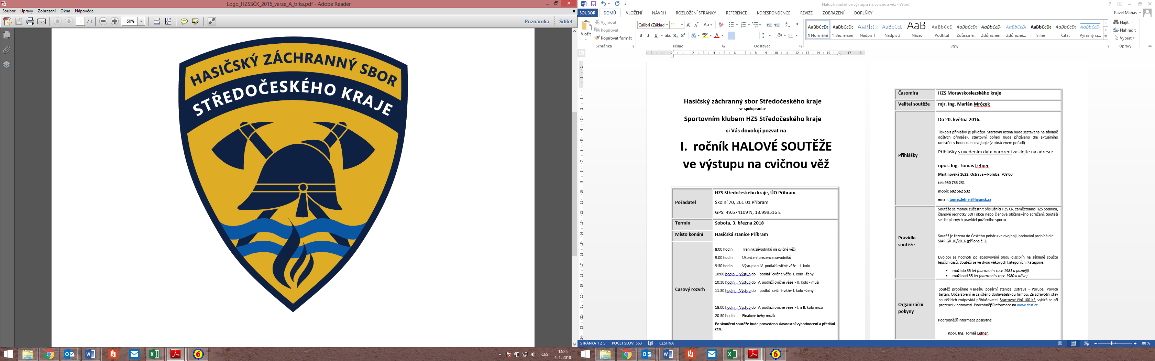 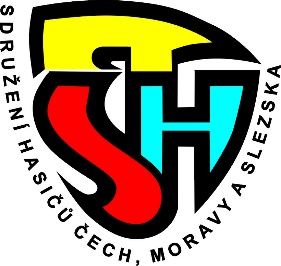 Hasičský záchranný sbor Středočeského kraje
ve spolupráci seSdružením hasičů Čech, Moravy a Slezska a Hasičským sportovním klubem Příbram z.s.si Vás dovolují pozvat na 5. ročník HALOVÉ SOUTĚŽE VE VÝSTUPU NA CVIČNOU VĚŽZpracoval: mjr. Bc. Pavel MaňasTermínSobota 9. dubna 2022Místo konáníHZS Středočeského kraje, ÚO PříbramStanice HZS PříbramŠkolní 70, 261 01 PříbramGPS: 49.674109 N, 13.999516 EČasový rozvrh7:30 hodin    	Zahájení prezence závodníků 8:00 hodin	Trénink závodníků na cvičné věži9:00 hodin    	Ukončení prezence závodníků 9:15 hodin    	Slavnostní nástup9:30 hodin	Výstup do 2. podlaží cvičné věže – I. až III. kolo ženy11:00 hodin	Finálové rozběhy žen11:30 hodin    	Výstup do 4. podlaží cvičné věže – I. až III. kolo muži13:30 hodin    	Finálové rozběhy mužůPo skončení soutěže bude provedeno slavnostní vyhodnocení a předání cen.ČasomíraHZS Středočeského krajeVelitel soutěžemjr. Ing. František VacekHlavní rozhodčípor. Bc. Václav Krotil, DiS.PřihláškyPřihlášky budou akceptovány pouze pomocí online přihlášení na webu http://www.hskpb.cz/. Přihlašování bude zahájeno ve středu 23. 3. 2022!Počet závodníků je omezen na 40 mužů a 20 žen, záleží jen na rychlosti přihlašování na online webové aplikaci; pořadatel si vyhrazuje právo udělit divokou kartu (1–2 ks).  Startovní pořadí bude seřazeno podle nejlepšího času v soutěžích Českého poháru ve dvojboji a MČR v PS 2021-věž (v obráceném pořadí). Startovní listina bude zveřejněna od středy 6. 4. 2022 na webu Hasičského sportovního klubu Příbram z.s. http://www.hskpb.cz/Pravidla soutěžeSoutěže se mohou zúčastnit příslušníci a zaměstnanci HZS ČR, zaměstnanci HZS podniků, členové SDH obcí, členové občanských sdružení a sportovních klubů. Soutěží se podle platných pravidel PS, vyjma specifik Příbramské věže: Obuv musí být čistá, bez plastových či kovových hrotů a nesmí zanechávat barevné šmouhy (tzv. non-marking úprava podrážky).Výstup na cvičnou věž je bez provedení zápichu!Šíře oken na cvičné věži je 100 cm. Finálová část proběhne v každé kategorii formou vyřazovacích závodů (systém pavouk), kam postoupí 16 mužů a 8 žen na základě nejlepšího času ze všech pokusů.Pořadatel si vyhrazuje právo zrušit III. kolo pokusů v případě časové tísně.Organizační pokynySoutěž proběhne v tělocvičně stanice HZS Příbram. Povrch tělocvičny je umělý – linoleum (nutné přezutí). Občerstvení bude zajištěno organizátorem za úplatu. Za zdravotní stav soutěžících zodpovídá přihlašovatel. Zdravotnické zabezpečení bude poskytovat ZZS Středočeského kraje – oblastní středisko Příbram. Startovné: 100 Kč/závodník; může být realizováno bankovním převodem (do popisu pro příjemce uvést jméno přihlášeného závodníka) na účet 887556586/2010 Hasičského sportovního klubu Příbram z.s., případně na místě v hotovosti.                         Zapůjčení hákového žebříku (2 ks) bude zdarma.Akce proběhne v souladu s aktuálně platnými opatřeními nařízenými Ministerstvem zdravotnictví ČR. Při vstupu do areálu HZS prosím dodržujte platná protiepidemická opatření.Podrobnější informace poskytne:mjr. Bc. Pavel Maňas E-mail:     pavel.manas@sck.izscr.czTelefon: +420 950 831 160Mobil:     +420 721 401 045Schválil:brig. gen. Ing. Miloslav Svatošředitel HZS Středočeského krajevrchní rada